Mayor Gord Curran called the meeting to order at 7:30 p.m.01-01-21Moved by Councilor C Jules;
Seconded by Councilor T Sallis;BE IT RESOLVED that Village Council adopted the Agenda for January 11, 2021, with the following additions:7.2 YG- Public feedback on details to single use shopping bag ban.~carried~02-01-2021Moved by Councilor T Sallis;
Seconded by Councilor D Johnston;BE IT RESOLVED that Village Council approved the minutes of December 14, 2020, as presented.~carried~03-01-21Moved by Councilor C Jules;
Seconded by Councilor T Sallis;BE IT RESOLVED that Village Council approved the November 2020 Financial statements, as presents. ~carried~04-01-21Moved by Councilor C Jules:
Seconded by Councilor T Sallis;BE IT RESOLVED that Village Council approved the December 2020 Accounts Payable in the amount of $202,606.54.~carried~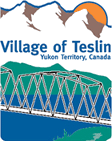 Village of TeslinJanuary 11, 2021Regular Council MeetingMinutesMeeting # 01-21Members Present:Mayor Gord CurranCouncilor Clara Jules Councilor Denise JohnstonCouncilor Trevor SallisCouncilor Juanita KremerMembers Absent:None Public Present:Cpl Amy Handrahan1.Adoption of Agenda1.1.Adoption of the Agenda for January 11, 2021.2.Adoption of Minutes2.1.Adoption of the Minutes for December 14, 2020 Minutes Enclosed.3.Hearing of Delegations and Individuals3.1.RCMP Report November 2020Cpl. Amy Handraham verbally presented the November & December 2020 Policing Report.4.Reports and Recommendations of Boards Established by Council5.Reports from Village Administration, Standing or Special Committees of Council5.1.CAO Report December 2020Information5.2.Recreation Report December 2020Information5.3.Financial Statements November 2020 6.Receipt of Notice of Motion to be considered at a Subsequent Meeting of Council7.Consideration of Items of Correspondence7.1.Draft Creative and Cultural industries strategyInformation7.2.YG- Seeking public feedback on details of single-use shopping bag ban.Information8.Consideration of Items of Accounts Payable by Village8.1.Accounts Payable December 20209.Introduction and Consideration of By-laws10.New and Unfinished Business10.1.AYC UpdateMayor Curran updated Council on AYC Activities/issues.10.2.Projects UpdateInformation10.3.COVID UpdateMayor Curran updated Council on the vaccine rollout. The vaccine clinic will be in Teslin on January 25th, 202111.Question Period12.Closed Session13.Scheduled meetings and other important dates for Council13.1.Scheduled Meetings14.AdjournmentMeeting adjourned at 8:10 P.M.AdjournmentMeeting adjourned at 8:10 P.M.Gord Curran, MayorGord Curran, MayorShelley Hassard, CAOShelley Hassard, CAO